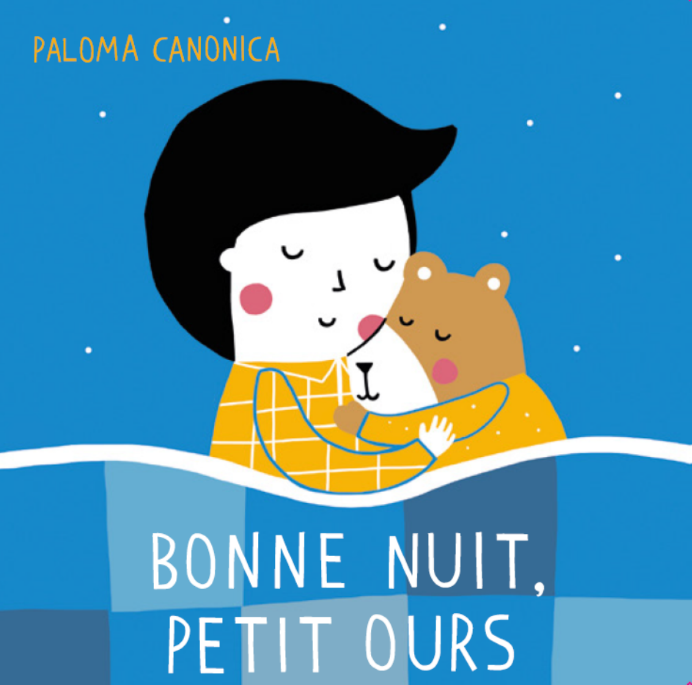 Paloma Canonica:								AllemandBonne nuit, petit ours							DeutschNordSüd Verlag 2019www.nepourlire.chCoordination des traductions: Interbiblio en collaboration avec Bibliomedia et l’ISJM(Couver-ture)Bonne nuit, petit oursGute Nacht, kleiner Bär(4ème de couver-ture)Le petit ours et l’enfant aiment bien jouer ensemble. A présent, tous les deux sont fatigués, il est temps d’aller se coucher. Mais avant, il y a encore des choses à faire et des défis à relever.Un album petit et joli, pour souhaiter une bonne nuit.Der kleine Bär und das Kind spielen gerne zusammen. Jetzt sind sie müde und es Zeit, ins Bett zu gehen. Vorher gibt es noch einiges zu tun und zu meistern.Eine kleine feine Bildergeschichte zur guten Nacht.